.Koreograferet på foranledning af 10. gang Fanø Linedance Træf / FUF i Juli 2019.Dedicated to the 10th time of Fanø Linedance Træf FUF in July 2019.Intro: 16 counts – 16 sec.Ending: After wall 12 – ta da![1 – 8] Vine R with point, Rolling vine L[9 – 16] Rocking chair R, Jazzbox[17 – 24] Diagonal step forward R L, Diagonal step back R L[25 – 32] Scissor step R, Hold, ¼ R x 2, Cross, HoldContact: annettedida@gmail.comLast Update - 2 Aug 2019Sommer i Sønderho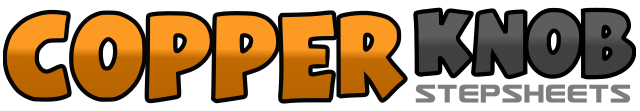 .......Count:32Wall:2Level:Beginner.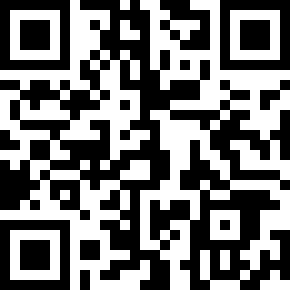 Choreographer:Annette Dida Nielsen (DK) - July 2019Annette Dida Nielsen (DK) - July 2019Annette Dida Nielsen (DK) - July 2019Annette Dida Nielsen (DK) - July 2019Annette Dida Nielsen (DK) - July 2019.Music:Sommer i Sønderho - FendersSommer i Sønderho - FendersSommer i Sønderho - FendersSommer i Sønderho - FendersSommer i Sønderho - Fenders........1-2Step R to R side (1), Cross L behind R (2),3-4Step R to R side (3), Point L to L side and clap (4)5-6¼ Turn left step L fw (5), ½ Turn left step R back (6)7-8¼ Turn left step L to left side (7), Touch R next to L (8)1-2Rock fwd on R (1), Recover back on L (2),3-4Rock back on R (3), Recover fwd on L (4)5-6Cross R over L (5), Step back on L (6)7-8Step R to R side (7), Step forward on L (8)1-2Step R diagonally forward R (1), touch L next to R and clap (2)3-4Step R diagonally forward L (3), touch R next to L and clap (4)5-6Step R diagonally back R (5), touch L next to R and clap (6)7-8Step R diagonally back L (7), touch R next to L and clap (8)1-2Step R to R side (1), Step L together (2)3-4Cross R over L (3), Hold (4)5-6Turn ¼ R by step back on L (5), Turn ¼ R stepping R to R side (6)7-8Cross L over R (7), Hold and clap (8)